СОБРАНИЕ МУНИЦИПАЛЬНОГО ОБРАЗОВАНИЯ«ХОЛМСКИЙ ГОРОДСКОЙ ОКРУГ»				        2018-2023 г.г.   РАСПОРЯЖЕНИЕПРЕДСЕДАТЕЛЬ СОБРАНИЯ МУНИЦИПАЛЬНОГО ОБРАЗОВАНИЯ «ХОЛМСКИЙ ГОРОДСКОЙ ОКРУГ»№ 115											13.08.2021 г.Об утверждении Порядка уведомления представителя нанимателя о фактах обращения в целях склонения муниципальных служащих Собрания муниципального образования «Холмский городской округ» к совершению коррупционных правонарушений	В соответствии со статьей 9 Федерального закона от 25.12.2008 № 273-ФЗ «О противодействии коррупции», руководствуясь частью 2 статьи 5 Регламента Собрания муниципального образования «Холмский городской округ», утвержденного решением Собрания муниципального образования «Холмский городской округ» от 02.10.2013 г. № 2/5-9,Утвердить Порядок уведомления представителя нанимателя о фактах обращения в целях склонения муниципальных служащих Собрания муниципального образования «Холмский городской округ» к совершению коррупционных правонарушений (прилагается).Признать утратившим силу распоряжение председателя Собрания муниципального образования «Холмский городской округ» от 14.02.2014 г. № 13 «Об утверждении Порядка уведомления представителя нанимателя о фактах обращения в целях склонения муниципальных служащих Собрания муниципального образования «Холмский городской округ» к совершению коррупционных правонарушений».Опубликовать настоящее распоряжение в газете «Холмская панорама».Контроль за исполнением настоящего распоряжения оставляю за собой.Председатель Собраниямуниципального образования«Холмский городской округ»						    	  Е.И. СилкинаУтвержденраспоряжением председателя Собраниямуниципального образования«Холмский городской округ»№ 115 от 13.08.2021 г.ПОРЯДОКуведомления представителя нанимателя о фактах обращения в целях склонения муниципальных служащих Собрания муниципального образования «Холмский городской округ» к совершению коррупционных правонарушений1. Настоящий Порядок разработан в целях обеспечения исполнения муниципальными служащими Собрания муниципального образования «Холмский городской округ» (далее – муниципальные служащие) обязанности по уведомлению представителя нанимателя о фактах обращения в целях склонения муниципального служащего к совершению коррупционных правонарушений и устанавливает перечень сведений, содержащихся в уведомлениях, порядок организации проверки этих сведений, а также регистрации уведомлений.2. Муниципальный служащий обязан незамедлительно уведомить представителя нанимателя обо всех случаях обращения к нему каких-либо лиц в целях склонения его к совершению коррупционных правонарушений.При нахождении муниципального служащего в командировке, отпуске, вне места прохождения службы по иным основаниям, установленным законодательством Российской Федерации, муниципальный служащий обязан уведомить представителя нанимателя незамедлительно с момента прибытия к месту прохождения службы.3. Муниципальный служащий, которому стало известно о факте обращения к иным муниципальным служащим в связи с исполнением ими служебных обязанностей каких-либо лиц в целях склонения их к совершению коррупционных правонарушений, вправе уведомить об этом представителя нанимателя в соответствии с настоящим Порядком.4. Уведомление представителя нанимателя о фактах обращения в целях склонения муниципального служащего к совершению коррупционных правонарушений (далее - уведомление) осуществляется в письменной форме и должно содержать следующие сведения:- фамилию, имя, отчество муниципального служащего и замещаемую им должность муниципальной службы. Если уведомление направляется муниципальным служащим, указанным в пункте 3 настоящего Порядка, то в уведомлении также указываются фамилия, имя, отчество и должность муниципального служащего, которого склоняют к совершению коррупционного правонарушения;- сведения о факте обращения к муниципальному служащему каких-либо лиц в целях склонения его к совершению коррупционных правонарушений, в том числе сведения об этом лице, дате, месте, времени события, способе склонения и других обстоятельствах, имеющих отношение к данному факту, а также подробные сведения о коррупционных правонарушениях, которые должен был бы совершить муниципальный служащий по просьбе обратившихся лиц;- информацию об уведомлении органов прокуратуры или других государственных органов об обращении к муниципальному служащему каких-либо лиц в целях склонения его к совершению коррупционных правонарушений;- дату подачи уведомления и собственноручную подпись.5. К уведомлению прилагаются все имеющиеся у муниципального служащего материалы, подтверждающие обстоятельства склонения муниципального служащего к совершению коррупционных правонарушений, а также иные документы, имеющие отношение к фактам, изложенным в уведомлении.6. Уведомление представляется  муниципальным служащим ответственному за работу по  профилактике коррупционных и иных правонарушений в Собрании муниципального образования «Холмский  городской округ» (далее – ответственное лицо).7. Ответственное лицо ведет прием, регистрацию и учет поступивших уведомлений, организует проверку сведений, содержащихся в уведомлениях, а также обеспечивает конфиденциальность и сохранность сведений, полученных от  муниципальных служащих в связи с уведомлением представителя нанимателя.8. Регистрация уведомления осуществляется  ответственным лицом в день его поступления в журнале регистрации уведомлений представителя нанимателя о фактах обращения в целях склонения  муниципальных служащих к совершению коррупционных правонарушений (далее - журнал регистрации), составленном по форме к настоящему Порядку.Листы журнала регистрации должны быть пронумерованы, прошнурованы и скреплены канцелярской  печатью Собрания.9. Копия зарегистрированного в установленном порядке уведомления выдается  муниципальному служащему на руки под роспись в журнале регистрации. На копии уведомления, подлежащего передаче  муниципальному служащему, ставится отметка "Уведомление зарегистрировано" с указанием даты и номера регистрации уведомления, фамилии, инициалов и должности лица, зарегистрировавшего данное уведомление.10. После регистрации уведомление в течение служебного дня передается на рассмотрение представителю нанимателя, который в течение трех служебных дней принимает решение об организации проверки сведений, содержащихся в уведомлении.11. Организация проверки сведений, содержащихся в уведомлении, осуществляется путем направления уведомлений в органы Прокуратуры Российской Федерации, МВД России, ФСБ России либо в их территориальные органы не позднее 10 служебных дней с даты его регистрации.При необходимости с муниципальным служащим, представившим уведомление (указанным в уведомлении), проводится беседа с получением от него пояснений по сведениям, изложенным в уведомлении.Форма      к Порядку уведомления    представителя нанимателя о фактах обращения в целях склонения муниципальных служащих Собрания муниципального образования«Холмский городской округ» к совершению коррупционных правонарушений,утвержденному распоряжением председателя Собрания муниципального образования «Холмский городской округ» № 115 от 13.08.2021 г.  ЖУРНАЛрегистрации уведомленийпредставителя нанимателя о фактах обращенияв целях склонения муниципальных служащих Собрания муниципального образования «Холмский городской округ» к совершению коррупционных правонарушенийN пп.Ф.И.О. муниципального служащего, представившего уведомлениеДолжность муниципального служащего, представившего уведомлениеДата поступления уведомления лицу, ответственному за работу по профилактике коррупционных и иных правонарушенийФ.И.О. муниципального служащего, принявшего уведомлениеПодпись муниципального  служащего, принявшего уведомлениеПодпись муниципального служащего в получении копии уведомления1234567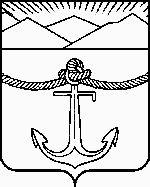 